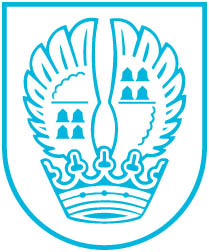 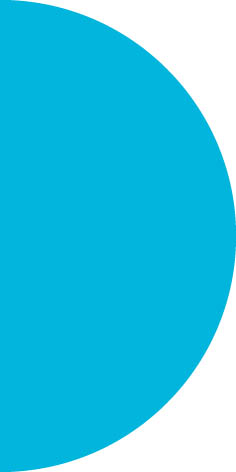 Pressemitteilung Nr. 10401.04.2019Projekte der FlüchtlingskoordinatorenAus „Mama lernt deutsch“ wird „Deutsch4you“  Auch künftig gibt es in Eschborn für geflüchtete Mütter mit Kindern unter drei Jahren Sprach- und Integrationskurse. Diese Kurse finden in der Gemeinschaftsunterkunft Im Wehlings statt und bieten zirka zwanzig Müttern aus verschiedenen Unterkünften die Gelegenheit, Sprachkenntnisse zu erwerben. Es werden ca. zwölf Kleinkinder betreut. Die Kosten für die Kurse betragen insgesamt rund 29.000 Euro, das Land Hessen hat bereits einen Zuschuss in Höhe von 12.000 Euro bewilligt. Bürgermeister Mathias Geiger und Erster Stadtrat Thomas Ebert freuen sich, dass durch dieses Projekt auch Frauen Sprachkompetenz erwerben können, die sich sonst um die Betreuung ihrer Kinder kümmern müssten: „Integration gelingt nur mit Sprache. Mit diesen Kursen schaffen wir die Basis dafür.“ Neben den Sprachkenntnissen vermitteln die Kursleiterinnen auch Wissen zu frauenspezifischen Themen.Tandem-Sportcoach für „Sport und Flüchtlinge“Das im vergangenen Jahr begonnene und von der Hessischen Landesregierung ins Leben gerufene Projekt „Sport und Flüchtlinge“ wird in diesem Jahr fortgesetzt und ergänzt. Die positive Resonanz hat gezeigt, dass die Erwartungen voll und ganz erfüllt wurden. „Sport verbindet. Wir freuen uns, dass dies auch in diesem Fall zutrifft. Eschborner und Flüchtlinge lernen sich bei der Ausübung ihres Sportes kennen und freunden sich miteinander an“, teilen Bürgermeister Mathias Geiger und Thomas Ebert mit. Nun soll ein Sportcoach-Tandem die Aufgabe übernehmen, weiteren Flüchtlingen die Angebote der Eschborner Sportvereine schmackhaft zu machen. Die Auswahl besteht aus Boxen, Fußball, Tischtennis und Walken. Das Tandem besteht aus der Übungsleiterin Stefanie Eymann und einem Bewohner einer Flüchtlingsunterkunft, der aufgrund seiner sprachlichen Kenntnisse einen schnelleren Zugang zu  eventuell Interessierten herstellen kann. Geiger und Ebert bedanken sich bei allen ehrenamtlich Helferinnen und Helfern, ohne deren Engagement diese wertvolle Integrationsarbeit nicht möglich wäre. Das Land Hessen stellt Fördermittel in Höhe von 11.400 Euro zur Verfügung, die von der Stadt Eschborn um 3.200 Euro ergänzt werden. Die Coaches erhalten eine monatliche Aufwandsentschädigung, außerdem werden von den Mitteln Sportartikel wie zum Beispiel Tischtennisschläger, Fußbälle, Trikots, usw. finanziert. Im Sommer soll wieder ein Fußballcamp stattfinden, das im vergangenen Jahr großen Anklang fand. Kontakt:Stadtverwaltung EschbornPressestelleTelefon 06196. 490-104presse@eschborn.dewww.eschborn.deMagistrat der Stadt Eschborn